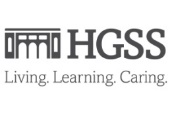 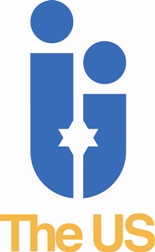 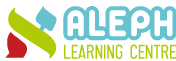 		United Synagogue Job DescriptionJOB TITLE:			Reading AssistantsLOCATION:	The Aleph Learning Centre - Hampstead Garden Suburb United Synagogue WORKING HOURS: 	9.50 am to 1.00 pm on Sundays during term time and training inset daysSALARY:  			Commensurate with experience	REPORTS TO: 	Head of Reading but responsible to the Director of EducationBENEFITS:	20 days holiday, plus Statutory Bank Holidays, pro rata, to be taken outside of term timeChildcare Vouchers				Auto-Enrolled PensionKEY TASKSTo assist in delivering our Hebrew reading programme for the children of the Aleph Learning Centre  To support the teachers by working with individual children and/or small groups within the classroomTo work towards bringing pupils to the targets set for their age group Monitor progress of pupils and report to the Head of Reading, who is the post holder’s line managerDUTIES & RESPONSIBILITIES Candidates must demonstrate the ability to read fluently using Hebrew pronunciationGood organisational skills and responsible time keepingAbility to motivate and inspire children using our reading scheme in an effective and successful mannerIdentify strength and weaknesses in each student’s Hebrew reading and develop methods, if necessary so that each child is able to work to their full potentialOccasionally provide telephone home support to children who may need extra helpReport on children’s progress to Head of Reading Scheme and Head teacher as requiredAssist with and participate in activities, events, programmes, and outings as appropriateWork well as a team member contributing to the overall success of the Cheder and experience of the childrenPERSON SPECIFICATIONTo be able to communicate effectively and sensitively to all childrenTo be able to motivate and engage the childrenParticipate in training and development programmes as requiredAbility to work as part of a team Organised with good time keepingApproachableCreativeGENERIC DUTIESCommitted to the aims of the United Synagogue and act as an ambassador for the organisationComply with The United Synagogue’s policy and procedures and code of expectationsBring to the attention of senior staff any health and safety requirements, which become obvious. In the event of any immediate danger, to take the appropriate action to reduce risk to physical danger to employees, members, contractors, volunteers, children, parents, visitors or staffWork collaboratively with other colleagues across the organisation to ensure the United Synagogue can achieve its vision, mission, and strategyUndertake appropriate training as requested by your line manager in conjunction with the Human Resources Department and be committed to own continuous professional developmentCarry out any other reasonable duties as requested by the Chief Executive or other designated senior staff/undertaking such other duties that occasionally fall within the purpose of the postMaintaining high levels of discretion and confidentiality at all timesThis job description and person specification is not prescriptive; it merely outlines the key tasks and responsibilities of the post and the key tasks and responsibilities are subject to change, any changes will be made in consultation with the post holderThis Job Description is subject to alteration in response to the changes in legislation or The United Synagogue’s operational proceduresDue of the nature of the work for which you are applying, this post is exempt from the provisions of Section 4(2) of the Rehabilitation Act, 1974, by virtue of the Rehabilitation of Offenders Act, 1974, (Exceptions) Order 1975 Accordingly, a valid and current enhanced Disclosure and Barring Service (DBS) certificate (formerly CRB) that is satisfactory to the United Synagogue will be required; please ensure that you complete the United Synagogue Application Form Part 2 appropriately 